PLNÁ MOCCCS Česká společnost pro platební karty s.r.o., se sídlem Praha 8 - Libeň, Chlumčanského 497/5, PSČ 180 00, IČO: 279 16 693, zapsané v obchodním rejstříku vedeném Městským soudem v Praze, odd íl C, vložka 126337,jednající prokuristy Hanou Ševčíkovou a Janem Polívkou(„Společnost")tímto zmociíujejméno: bydliště:datu m narození:(„Zmocněnec")Petr SedláčekDánská 953/3, Olomouc 17.6.1975k tomu,  aby  za Společnost  podepisoval  Smlouvy o přiznání  nadstandardních  podmínek  při  užívání karet CCS.V Praze dne 1.9. 2014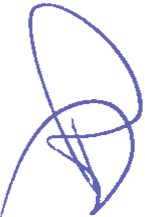 Za CCS Česká společnost pro platební karty s.r.o.: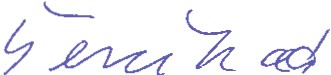 Jméno: Hana ŠevčíkováFunkce: ProkuristaJméno: Jan PolívkaFunkce: Prokurista